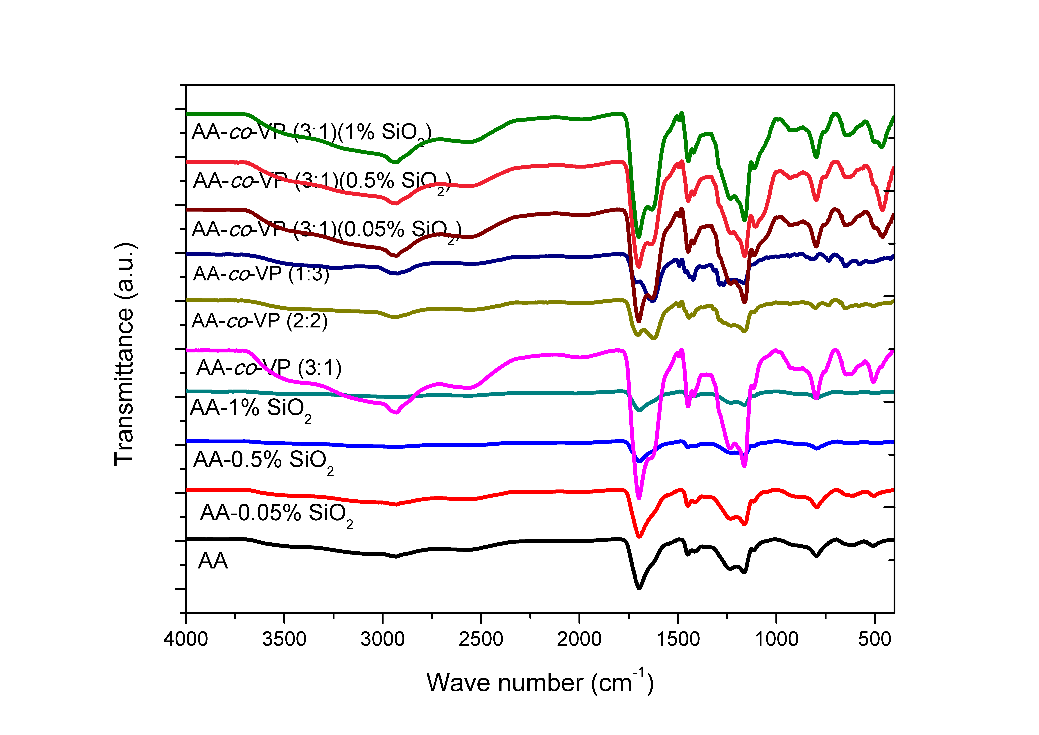 S1. FT-IR spectrum of not-adsorbed MB dye on hydrogels and nanocomposite hydrogels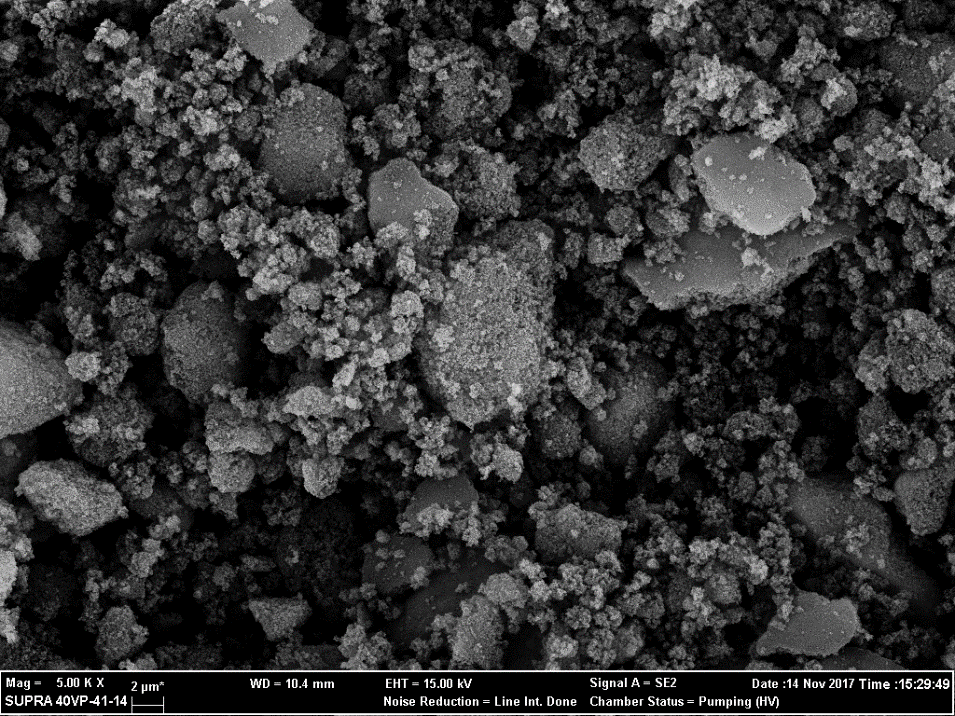 S2. SEM image of SiO2 nanoparticles -5000 x magnification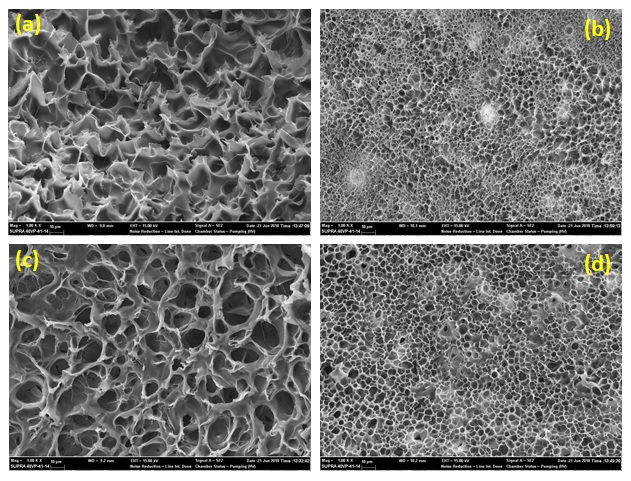 S3. Morphological structure of (a) AA hydrogel, (b) AA-1% SiO2 , (c) AA-0.05% SiO2 and (d) AA-0.5% SiO2 nanocomposite hydrogels not-adsorbed MB dye -1000 x magnification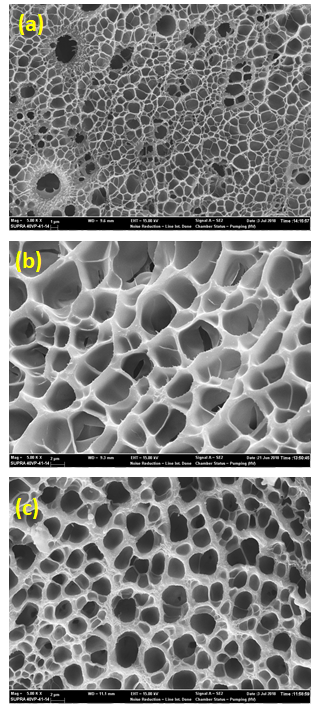 S4. Morphological structure of (a) AA-co-VP (3:1), (b) AA-co-VP (2:2) and (c) AA-co-VP (1:3) hydrogels not-adsorbed MB dye -5000 x magnification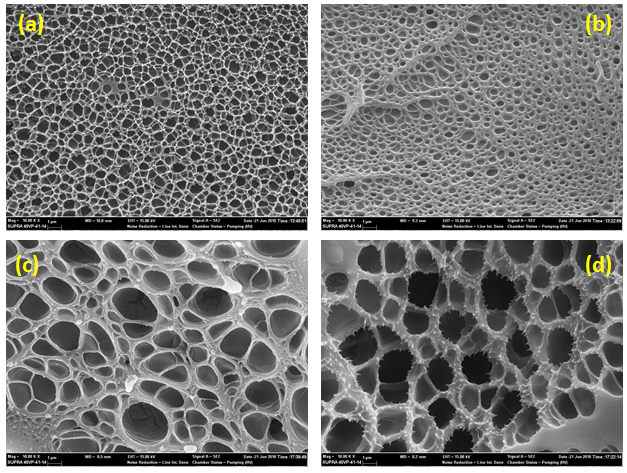 S5. Morphological structure of (a) AA-co-VP (3:1), (b) AA-co-VP (3:1)- 1% SiO2 and (c) AA-co-VP (3:1)- 0.5% SiO2 (d) AA-co-VP (3:1)- 0.05% SiO2 hydrogels not-adsorbed MB dye -10.000 x magnification